Уважаемые жители! Приглашаем вас в наш Телеграмм-канал: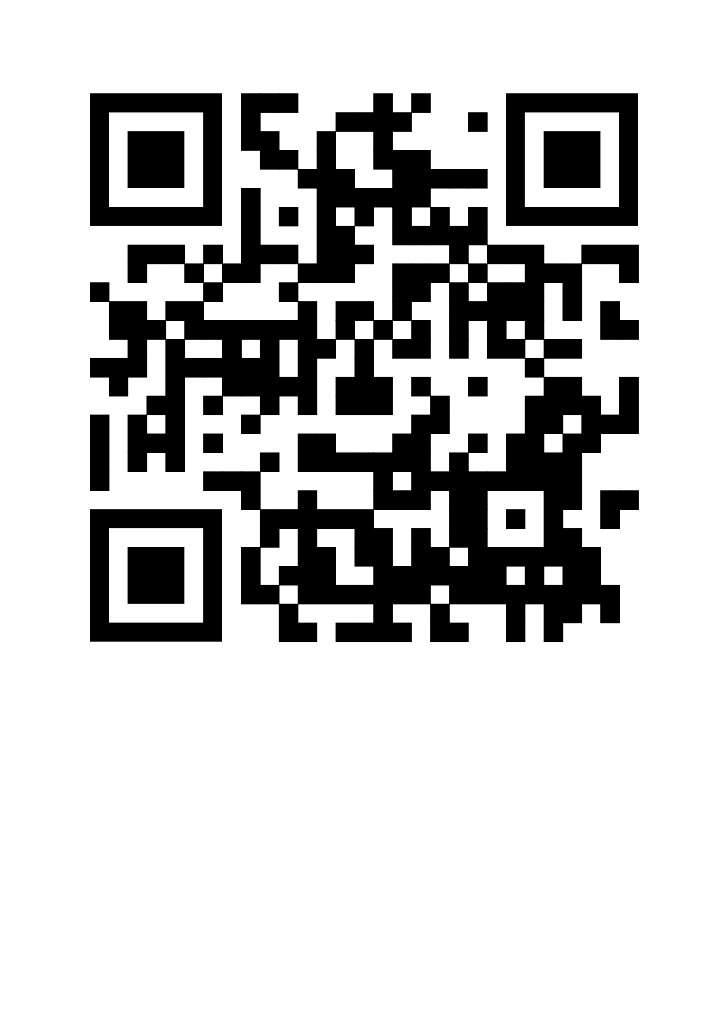 

Телефонные номера 
диспетчерской:
+7 (499) 653-63-04;+7 (965) 331-11-47.
В нашем Телеграмм-канале размещаются новости УК, в сфере ЖКХ, погода, полезные советы. 

В нем вы узнаете больше о жизни нашего домов и дворов. 

У нас открыты комментарии и Чат-робот, куда вы можете дублировали заявки с диспетчерской. 

В нашем Чат-роботе вы можете задать любой вопрос управляющей компании и оперативно получить на него ответ!





				


С Уважением, ваша «Городская Управляющая Компания»